                    DIRECŢIA GENERALĂ DE ASISTENŢĂ SOCIALĂ ŞI   PROTECŢIA 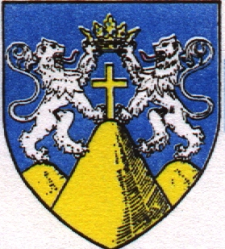 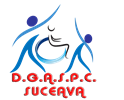                     COPILULUI  A JUDEŢULUI SUCEAVA                  B-dul George Enescu, nr.16, cod 720231                   Suceava, ROMÂNIA                  Tel.: 0230-520.172,  Fax: 0230-523.337                                                     e-mail: office@dpcsv.roDirecţia Generală de Asistenţă Socială şi Protecţia Copilului a Judeţului Suceava, cu sediul în municipiul Suceava, Bulevardul George Enescu, nr.16, organizează concurs pentru ocuparea a 2 posturi de natură contractuală vacante de asistent medical debutant (PL) din cadrul Centrului de abilitare și reabilitare pentru persoane adulte cu dizabilități Fundu Moldovei.Pentru a putea participa la concurs, candidații trebuie să îndeplinească în mod cumulativ următoarele condiții:I. Condiţii generale:a) are cetăţenia română, cetăţenie a altor state membre ale Uniunii Europene sau a statelor aparţinând Spaţiului Economic European şi domiciliul în România;b) cunoaşte limba română, scris şi vorbit;c) are vârsta minimă reglementată de prevederile legale;d) are capacitate deplină de exerciţiu;e) are o stare de sănătate corespunzătoare postului pentru care candidează, atestată pe baza adeverinţei medicale eliberate de medicul de familie sau de unităţile sanitare abilitate;f) îndeplineşte condiţiile de studii şi, după caz, de vechime sau alte condiţii specifice potrivit cerinţelor postului scos la concurs;g) nu a fost condamnată definitiv pentru săvârşirea unei infracţiuni contra umanităţii, contra statului ori contra autorităţii, de serviciu sau în legătură cu serviciul, care împiedică înfăptuirea justiţiei, de fals ori a unor fapte de corupţie sau a unei infracţiuni săvârşite cu intenţie, care ar face-o incompatibilă cu exercitarea funcţiei, cu excepţia situaţiei în care a intervenit reabilitarea.II. Condiţii specifice:- studii postliceale, finalizate cu diplomă, specializarea asistent medical generalist;- Certificat de membru eliberat de Ordinul asistenţilor medicali generalişti, moaşelor şi asistenţilor medicali din România;- nu necesită vechime în muncă.Dosarul de înscriere la concurs va conține următoarele documente:a) cerere de înscriere la concurs adresată conducătorului autorităţii sau instituţiei publice organizatoare;b) copia actului de identitate sau orice alt document care atestă identitatea, potrivit legii, după caz;c) copiile documentelor care să ateste nivelul studiilor şi ale altor acte care atestă efectuarea unor specializări, precum şi copiile documentelor care atestă îndeplinirea condiţiilor specifice ale postului solicitate de autoritatea sau instituţia publică;d) cazierul judiciar sau o declaraţie pe propria răspundere că nu are antecedente penale care să-l facă incompatibil cu funcţia pentru care candidează;e) adeverinţă medicală care să ateste starea de sănătate corespunzătoare eliberată cu cel mult 6 luni anterior derulării concursului de către medicul de familie al candidatului sau de către unităţile sanitare abilitate;f) curriculum vitae;g) aviz psihologic;h) certificate de integritate comportamentală.Adeverinţa care atestă starea de sănătate conţine, în clar, numărul, data, numele emitentului şi calitatea acestuia, în formatul standard stabilit de Ministerul Sănătăţii.În cazul documentului prevăzut la lit.d), candidatul declarat admis la selecţia dosarelor, care a depus la înscriere o declaraţie pe propria răspundere că nu are antecedente penale, are obligaţia de a completa dosarul de concurs cu originalul cazierului judiciar, cel mai târziu până la data desfăşurării primei probe a concursului.Actele prevăzute la lit.b) și c) vor fi prezentate şi în original în vederea verificării conformităţii copiilor cu acestea.Calendarul de desfăşurare a concursului:Depunerea dosarelor de concursDosarele de înscriere la concurs se pot depune la sediul Direcţiei Generale de Asistenţă Socială şi Protecţia Copilului a Judeţului Suceava, în termen de 10 zile lucrătoare de la data afişării anunţului, respectiv până la data de 15.01.2021, ora 13.30.Selecţia dosarelor de concursÎn termen de maximum două zile lucrătoare de la data expirării termenului de depunere a dosarelor, comisia de concurs are obligaţia de a selecta dosarele de concurs pe baza îndeplinirii condiţiilor de participare.Comunicarea rezultatelor selecţiei dosarelor  Rezultatele selectării dosarelor de înscriere se afişează de către secretarul comisiei de concurs, cu menţiunea ,,admis” sau ,,respins”, însoţită, după caz, de motivul respingerii, la sediul instituţiei din Suceava, B-dul George Enescu, nr.16, precum și pe pagina de internet a instituției, în termen de o zi lucrătoare de la expirarea termenului de selecţie a dosarelor de concurs.Proba scrisăProba scrisă se desfăşoară în data de 25.01.2021, ora 10.00, la sediul instituţiei din Suceava, B-dul George Enescu, nr.16.InterviulInterviul se susţine în data de 28.01.2021, ora 10.00, la sediul instituţiei din Suceava, B-dul George Enescu, nr.16.	Comunicarea rezultatelor la proba scrisă şi interviuComunicarea rezultatelor la fiecare probă a concursului se face prin specificarea punctajului final al fiecărui candidat şi a menţiunii ,,admis” sau ,,respins”, prin afişare la sediul instituţiei, precum și pe pagina de internet a instituției,  în termen de maximum o zi lucrătoare de la data finalizării probei.Depunerea şi soluţionarea contestaţiilorDupă afişarea rezultatelor obţinute la selecţia dosarelor, proba scrisă şi interviu, după caz, candidaţii nemulţumiţi pot depune contestaţie în termen de cel mult o zi lucrătoare de la data afişării rezultatului selecţiei dosarelor, respectiv de la data afişării rezultatului probei scrise şi a interviului, sub sancţiunea decăderii din acest drept.Soluţionarea contestaţiilor se va finaliza în termen de maximum o zi lucrătoare de la expirarea termenului de depunere a contestaţiilor.Comunicarea rezultatelor la contestaţiile depuse se face prin afişare la sediul instituţiei din Suceava, B-dul George Enescu, nr.16, precum și pe pagina de internet a instituției, imediat după soluţionarea contestaţiilor. Rezultate finaleRezultatele finale se afişează la sediul instituţiei din Suceava, B-dul George Enescu, nr.16, precum și pe pagina de internet a instituției, în termen de maximum o zi lucrătoare de la expirarea termenului de soluţionare a contestaţiilor.Informaţii suplimentare se pot obţine de la Serviciul resurse umane, telefon 0230/520172 sau 0330/401068 (interior 167), e-mail: office@dpcsv.ro, persoana de contact Grigorescu Mihaela, consilier, grad profesional superior la Serviciul  resurse umane.